Vznik a smysl půdyCílem pracovního listu je za pomoci obrázků vysvětlit žákům složení a význam půdy.Pomůcky: psací potřebyVznik a smysl půdy________________________________________________________Zadání úkoluProhlédni si obrázky, které nám pomáhají vysvětlit, co půda obsahuje.Popiš je, nápověda je v přesmyčkách: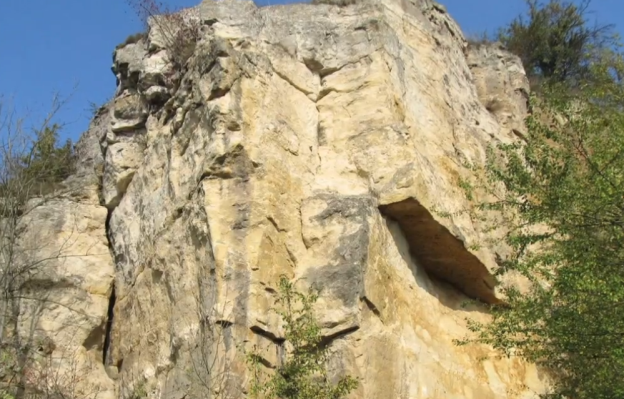 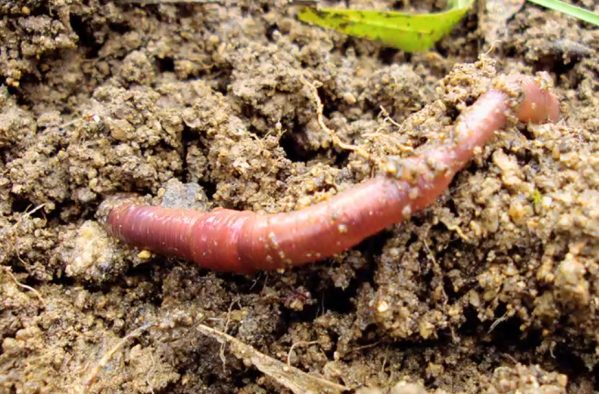 yionnhr  ___________________________                 yiaogrsnm ______________________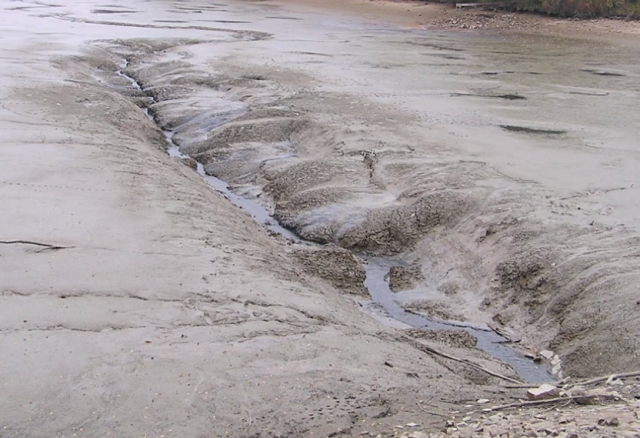 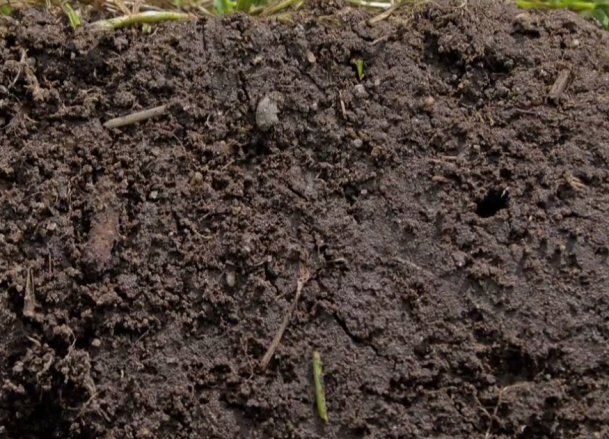 aovd _____________________________                  uchzdv ________________________Popiš, jak půda vzniká. Použij v textu vhodně slova – zvětrávání geologického podloží, nejsvrchnější vrstva, větší obsah oxidu uhličitého, půdní roztok, ornice: ………………………………………………………………………………………………………………………………………………………………………………………………………………………………………………………………………………………………………………………………………………………………………………………………………………………………………………………………………………………………………………………………………………………………………………………………………………………………………………………………Nakresli, jak si představuješ, že to vypadá v jednotlivých vrstvách půdy (průřez půdou). Nápovědu najdeš ve videu i v tomto úzkém obrázku, který můžeš dokreslit.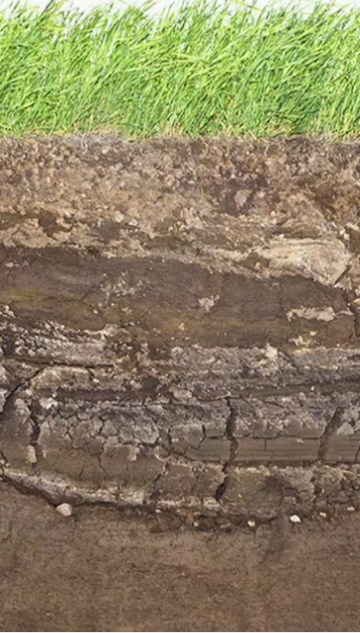 Co jsem se touto aktivitou naučil/a:………………………………………………………………………………………………………………………………………………………………………………………………………………………………………………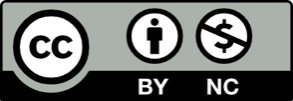 